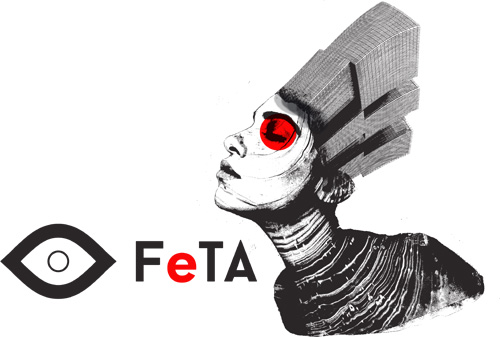 KARTA ZGŁOSZENIA - KONKURS
21.  Festiwal ewidentnych Talentów Aktorskich / Feta 2020
Należy dostarczyć elektronicznie lub na DVD do 27 marca 2020r.
Centrum Kultury AGORA / ul. Serbska 5a / 51-111 Wrocław
ZGODA NA PRZETWARZANIE DANYCH OSOBOWYCH *Oświadczam, iż zapoznałam/łem się z regulaminem konkursu Festiwalu ewidentnych Talentów Aktorskich – FeTA 2020 i akceptuję jego warunki.*Wyrażam zgodę na przetwarzanie moich danych osobowych przez Centrum Kultury AGORA- samorządową instytucję kultury z siedzibą we Wrocławiu, ul. Serbska 5A, 51-111 Wrocław, wpisaną do Rejestru Instytucji Kultury Gminy Wrocław pod numerem  RIK 01/92, NIP: 8951044171, REGON: 000601277 (dalej: Centrum) oraz partnerów Centrum w celu uczestnictwa w konkursie Festiwal ewidentnych Talentów Aktorskich – FeTA 2020                                                                ……………………………………………………………………………………………data i podpis*Wyrażam zgodę na przetwarzanie przez Centrum Kultury AGORA- samorządową instytucję kultury z siedzibą we Wrocławiu, ul. Serbska 5A, 51-111 Wrocław, wpisaną do Rejestru Instytucji Kultury Gminy Wrocław pod numerem  RIK 01/92, NIP: 8951044171, REGON: 000601277 (dalej: Centrum) moich danych osobowych w celach marketingowych, w szczególności w celu przesłania oferty Centrum.                                                         ……………………………………………………………………………………………data i podpis*Wyrażam zgodę na przetwarzanie przez Centrum Kultury AGORA- samorządową instytucję kultury z siedzibą we Wrocławiu, ul. Serbska 5A, 51-111 Wrocław, wpisaną do Rejestru Instytucji Kultury Gminy Wrocław pod numerem  RIK 01/92, NIP: 8951044171, REGON: 000601277 (dalej: Centrum) moich danych osobowych w celu wysyłki newslettera Centrum, obejmującego informacje o działalności Centrum.                                                         ……………………………………………………………………………………………data i podpisUwaga: jeśli zaznaczono "wyrażam zgodę" przy co najmniej jednej klauzuli powyżej, aby przetwarzanie było dopuszczalne użytkownik musi również wyrazić zgodę na przesyłanie informacji drogą elektroniczną!*Wyrażam zgodę na otrzymywanie drogą elektroniczną, na podany adres poczty elektronicznej *oraz numer telefonu, oferty Centrum Kultury AGORA- samorządowej instytucji kultury z siedzibą we Wrocławiu, ul. Serbska 5A, 51-111 Wrocław, wpisaną do Rejestru Instytucji Kultury Gminy Wrocław pod numerem  RIK 01/92, NIP: 8951044171, REGON: 000601277 (dalej: Centrum) a także na użycie do tego celu telekomunikacyjnych urządzeń końcowych oraz automatycznych systemów wywołujących korzystając z przekazanego numeru telefonu.                                                              ……………………………………………………………………………………………data i podpisINFORMACJA NA TEMAT PRZETWARZANIA DANYCH OSOBOWYCH - KONKURSYCentrum Kultury AGORA- samorządowa instytucja kultury z siedzibą we Wrocławiu, ul. Serbska 5A, 51-111 Wrocław, wpisana do Rejestru Instytucji Kultury Gminy Wrocław pod numerem  RIK 01/92, NIP: 8951044171, REGON: 000601277 (dalej: „Centrum” lub „Administrator”), zgodnie z art. 13 ust. 1 i 2 ogólnego rozporządzenia o ochronie danych osobowych z dnia 27 kwietnia 2016 r. (dalej: „RODO”), przekazuję następujące informacje odnośnie przetwarzania Pani/Pana danych osobowych :Podstawa prawna przetwarzania:
Podane dane będą przetwarzane na podstawie art. 6 ust. 1 pkt a) RODO (tj. osoba, której dane dotyczą wyraziła zgodę na przetwarzanie danych osobowych w jednym lub większej licznie określonych celów) i zgodnie z treścią RODO.Dobrowolność podania danych osobowych:
Podanie przez Panią/Pana danych osobowych jest dobrowolne.Cofnięcie zgody:
Zgoda na przetwarzanie Pani/Pana danych osobowych może zostać cofnięta w dowolnym momencie bez wpływu na zgodność z prawem przetwarzania, którego dokonano na podstawie zgody przed jej cofnięciem.Cele przetwarzania:
Celem przetwarzania Pani/Pana danych osobowych jest umożliwienie Pani/Panu udziału w konkursie Festiwal ewidentnych Talentów Aktorskich – FeTA 2020, a także jeśli wyraził/a Pani/Pan zgodę w tym zakresie: prowadzenie przez Centrum marketingu usług Centrum oraz realizacja wysyłki newslettera Centrum.Prawa osoby, której dane dotyczą:Posiada Pani/Pan prawo dostępu do treści swoich danych i ich sprostowania, modyfikacji, ograniczenia przetwarzania, usunięcia, a także prawo do przenoszenia danych.Ma Pani/Pan prawo wniesienia skargi do organu nadzoru (Prezesa Urzędu Ochrony Danych Osobowych) gdy uznają Państwo, iż przetwarzanie przez nas Pańskich danych osobowych narusza przepisy RODO.Okres przechowywania danych:
Pani/Pana dane osobowe będą przechowywane do momentu wycofania zgody na przetwarzanie danych osobowych w opisanym wyżej celu. Dane zostaną również usunięte, gdy nie będą już niezbędne do celów, w których zostały zebrane.Odbiorcy danych osobowych:
Odbiorcą Pani/Pana danych osobowych będą partnerzy Centrum, realizujący wspólnie z Centrum konkurs Festiwal ewidentnych Talentów Aktorskich – FeTA 2020.Inspektor Ochrony Danych (IOD):
W Centrum powołany został Inspektor Ochrony Danych, z którym skontaktować można się za pośrednictwem adresu e-mail: iod@ckagora.plInformacja o zautomatyzowanym podejmowaniu decyzji:
Pani/Pana dane osobowe nie będą stanowić podstawy zautomatyzowanego podejmowania decyzji. Przekazywanie danych osobowych do państwa trzeciego
Pani/Pana dane osobowe nie będą przekazywane  do państwa trzeciego ani organizacji międzynarodowej.
Data:   _________________	    Czytelny podpis wykonawcy:   _______________________________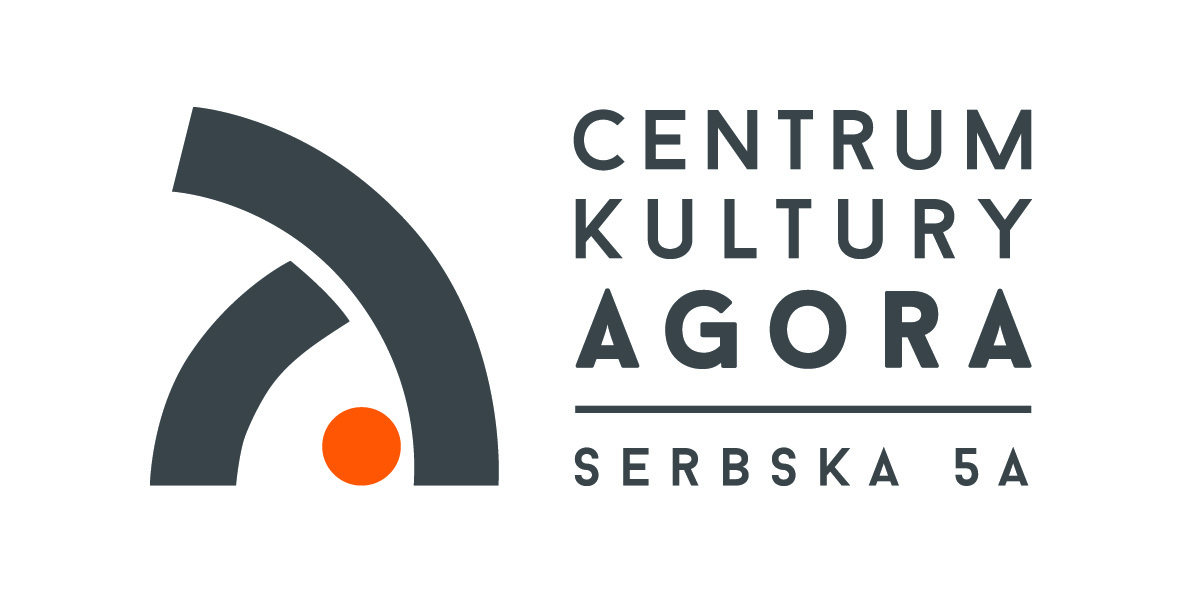 Imię i nazwisko wykonawcy:Imię i nazwisko wykonawcy:Imię i nazwisko wykonawcy:Imię i nazwisko wykonawcy:Imię i nazwisko wykonawcy:Data urodzenia:Data urodzenia:Data urodzenia:Data urodzenia:Data urodzenia:Adres:Adres:Adres:Adres:Adres:Telefon kontaktowy (obowiązkowo), e-mail:Telefon kontaktowy (obowiązkowo), e-mail:Telefon kontaktowy (obowiązkowo), e-mail:Telefon kontaktowy (obowiązkowo), e-mail:Telefon kontaktowy (obowiązkowo), e-mail:Nazwa szkoły lub instytucji:Nazwa szkoły lub instytucji:Imię i nazwisko instruktora, telefon, e-mail:Imię i nazwisko instruktora, telefon, e-mail:Imię i nazwisko instruktora, telefon, e-mail:Tytuł monodramu i autor tekstu:Tytuł monodramu i autor tekstu:Tytuł monodramu i autor tekstu:Tytuł monodramu i autor tekstu:Tytuł monodramu i autor tekstu:Krótko o monodramie:Krótko o monodramie:Krótko o monodramie:Krótko o monodramie:Krótko o monodramie:Warunki techniczne (zapewniamy podstawowy sprzęt nagłaśniający i oświetleniowy wraz z obsługą, rekwizyty we własnym zakresie):Warunki techniczne (zapewniamy podstawowy sprzęt nagłaśniający i oświetleniowy wraz z obsługą, rekwizyty we własnym zakresie):Warunki techniczne (zapewniamy podstawowy sprzęt nagłaśniający i oświetleniowy wraz z obsługą, rekwizyty we własnym zakresie):Warunki techniczne (zapewniamy podstawowy sprzęt nagłaśniający i oświetleniowy wraz z obsługą, rekwizyty we własnym zakresie):Warunki techniczne (zapewniamy podstawowy sprzęt nagłaśniający i oświetleniowy wraz z obsługą, rekwizyty we własnym zakresie):Czas montażu na   scenie::Czas prezentacji:Czy będziesz korzystał z wejściówki na spektakl "Matka Makryna” w wykonaniu Ireny Jun w dniu 19 kwietnia 2020r.:Czy będziesz korzystał z wejściówki na spektakl "Matka Makryna” w wykonaniu Ireny Jun w dniu 19 kwietnia 2020r.:Czy będziesz korzystał z wejściówki na spektakl "Matka Makryna” w wykonaniu Ireny Jun w dniu 19 kwietnia 2020r.:TAKNIECzy będziesz korzystać z noclegu w dniach 17 / 18 kwietnia 2020r.:Czy będziesz korzystać z noclegu w dniach 17 / 18 kwietnia 2020r.:Czy będziesz korzystać z noclegu w dniach 17 / 18 kwietnia 2020r.:TAKNIE